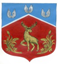 Администрация Громовского сельского поселения Приозерского муниципального района Ленинградской областиПОСТАНОВЛЕНИEВ соответствии с Федеральным законом от 27.07.2010 года № 210–ФЗ «Об организации предоставления государственных и муниципальных услуг», Федеральным законом от 06.10.2003 года № 131–ФЗ «Об общих принципах организации местного самоуправления в Российской Федерации», Правилами разработки и утверждения административных регламентов предоставления государственных услуг, утвержденными постановлением Правительства Российской Федерации от 20.07.2021 года № 1228, постановлением администрации МО Громовское сельское поселение муниципального образования Приозерский муниципальный район Ленинградской области от 15.06.2021 года № 170 «Об утверждении Порядка разработки и утверждения административных регламентов предоставления муниципальных услуг», Уставом Громовского сельского поселения Приозерского муниципального района Ленинградской области, администрация Громовского сельского поселения Приозерского муниципального района Ленинградской области ПОСТАНОВЛЯЕТ:1. Утвердить административный регламент по предоставлению муниципальной услуги «Предоставление гражданину в собственность бесплатно либо в аренду земельного участка, находящегося в муниципальной собственности (государственная собственность на которые не разграничена*1), на котором расположен жилой дом, возведенный до 14 мая 1998 года» (Приложение).2. Опубликовать настоящее постановление в средствах массовой информации, разместить в сети Интернет на официальном сайте администрации муниципального образования Громовское сельское поселение муниципального образования Приозерский муниципальный район Ленинградской области. 3. Постановление вступает в силу с момента его официального опубликования в средствах массовой информации.4 Контроль за исполнением настоящего постановления оставляю за собой.И.О. Главы администрации							Т.А. ВострейкинаИсп. Васильев К.В. тел.: 8-81379-99-450. Разослано: дело– 1, СМИ – 1.от 18 сентября 2023 года№ 305Об утверждении административного регламента по предоставлению муниципальной услуги «Предоставление гражданину в собственность бесплатно либо в аренду земельного участка, находящегося в муниципальной собственности (государственная собственность на которые не разграничена*), на котором расположен жилой дом, возведенный до 14 мая 1998 года»